					Førde, 24.08.21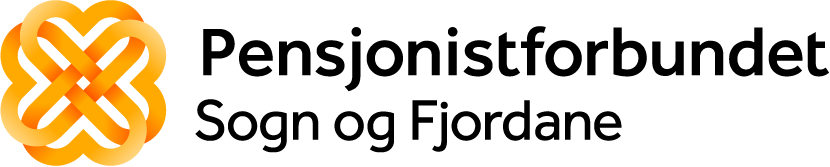 PÅMELDING HAUSTKONFERANSEN 2021  Svar snarast eller seinast 20.09.21Til Pensjonistforbundet Sogn og Fjordane                                                                                                              Postboks 140                                                                                                                                                                   6801 Førde                                                                                 					                                                                                                                                                                                                                                       Viser til meir informasjon i infobrev 8. Kvart lokallag kan sende til saman 3 utsendingar. Fylkeslaget betaler for 1 utsending frå kvart lokallag.UTSENDINGARTIL HAUSTKONFERANSEN 2021  –  04.-05.10.21  PÅ THON HOTELL JØLSTER Frå……………………………………………………. Pensjonistlag møter:Desse ynskjer enkeltrom kr. 1980,-____________________________________________________________________________________________________________________________________________________________________Desse ynskjer dobbeltrom (saman med) kr. 1652,- pr. person_____________________________________________________________________________________________________________________________________________________________________________________________________________________________________________________Dato/Underskrift: NamnVervPoststad123